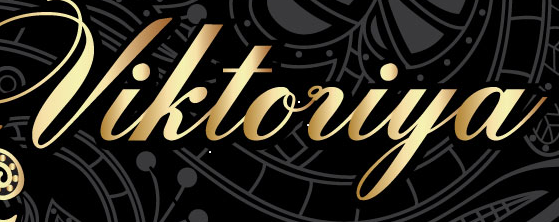 Адрес производства: 153024, РФ, г. Иваново, ул. имени Полка Нормандия- Неман, д.3, стр. 3в;М-н ТЦ «РИО» оф. №8.10 (1 этаж)(ул. Кохомское шоссе,  д. 1 «Д»)М-н ТЦ «Текстильщик - 2» (3 этаж) (ул. Смольная, д. 3 «Б»)E-mail: ab-ba.textil@mail.ru; сайт: www.adba-textil.ruТел/факс: (4932) 494-666, 8-903-878-48-59, 8-905-105-25-01№Наименование товара ТканьТканьРазмерРазмерУпаковка товараСтоимость товара оптом от 5000  рублейСтоимость товара в розницуАкция 1% от 10 000 рублейКОМПЛЕКТЫ ПОСТЕЛЬНОГО БЕЛЬЯ ИЗ ИВАНОВСКОЙ БЯЗИКОМПЛЕКТЫ ПОСТЕЛЬНОГО БЕЛЬЯ ИЗ ИВАНОВСКОЙ БЯЗИКОМПЛЕКТЫ ПОСТЕЛЬНОГО БЕЛЬЯ ИЗ ИВАНОВСКОЙ БЯЗИКОМПЛЕКТЫ ПОСТЕЛЬНОГО БЕЛЬЯ ИЗ ИВАНОВСКОЙ БЯЗИКОМПЛЕКТЫ ПОСТЕЛЬНОГО БЕЛЬЯ ИЗ ИВАНОВСКОЙ БЯЗИКОМПЛЕКТЫ ПОСТЕЛЬНОГО БЕЛЬЯ ИЗ ИВАНОВСКОЙ БЯЗИКОМПЛЕКТЫ ПОСТЕЛЬНОГО БЕЛЬЯ ИЗ ИВАНОВСКОЙ БЯЗИКОМПЛЕКТЫ ПОСТЕЛЬНОГО БЕЛЬЯ ИЗ ИВАНОВСКОЙ БЯЗИКОМПЛЕКТЫ ПОСТЕЛЬНОГО БЕЛЬЯ ИЗ ИВАНОВСКОЙ БЯЗИ1.КПБ 1,5 спальныйКПБ 1,5 спальныйБязь  100 % хлопокБязь  100 % хлопокПододеяльник 1 шт(150x210);Простыня 1 шт. (150x210);Наволочка 2 шт. (70x70)Пакет ПВХ, фото290 рублей300 рублей -  красная цена287 рублей2.КПБ 2-х спальныйКПБ 2-х спальныйБязь  100 % хлопокБязь  100 % хлопокПододеяльник 1 шт(180x210);Простыня 1 шт. (180x210);Наволочка 2 шт. (70x70)Пакет ПВХ, фото330 рублей/322 рублей345 рублей – красная цена326 рублей3.КПБ евро 2КПБ евро 2Бязь  100 % хлопокБязь  100 % хлопокПододеяльник 1 шт(180x210);Простыня 1 шт. (220x240);Наволочка 2 шт. (70x70)Пакет ПВХ, фото380 рублей460рублей – красная цена376 рублей4.КПБ семейныйКПБ семейныйБязь  100 % хлопокБязь  100 % хлопокПододеяльник 2 шт(150x210);Простыня 1 шт. (220x240);Наволочка 2 шт. (70x70)Пакет ПВХ, фото475 рублей510 рублей – красная цена471 рублейКОМПЛЕКТЫ ПОСТЕЛЬНОГО БЕЛЬЯ ИЗ ШУЙСКОЙ БЯЗИКОМПЛЕКТЫ ПОСТЕЛЬНОГО БЕЛЬЯ ИЗ ШУЙСКОЙ БЯЗИКОМПЛЕКТЫ ПОСТЕЛЬНОГО БЕЛЬЯ ИЗ ШУЙСКОЙ БЯЗИКОМПЛЕКТЫ ПОСТЕЛЬНОГО БЕЛЬЯ ИЗ ШУЙСКОЙ БЯЗИКОМПЛЕКТЫ ПОСТЕЛЬНОГО БЕЛЬЯ ИЗ ШУЙСКОЙ БЯЗИКОМПЛЕКТЫ ПОСТЕЛЬНОГО БЕЛЬЯ ИЗ ШУЙСКОЙ БЯЗИКОМПЛЕКТЫ ПОСТЕЛЬНОГО БЕЛЬЯ ИЗ ШУЙСКОЙ БЯЗИКОМПЛЕКТЫ ПОСТЕЛЬНОГО БЕЛЬЯ ИЗ ШУЙСКОЙ БЯЗИКОМПЛЕКТЫ ПОСТЕЛЬНОГО БЕЛЬЯ ИЗ ШУЙСКОЙ БЯЗИ1.КПБ 1,5 спальныйКПБ 1,5 спальныйБязь  100 % хлопокБязь  100 % хлопокПододеяльник 1 шт(150x210);Простыня 1 шт. (150x210);Наволочка 2 шт. (70x70)Пакет ПВХ550 рублей570 рублей540 рублей2.КПБ 2-х спальныйКПБ 2-х спальныйБязь  100 % хлопокБязь  100 % хлопокПододеяльник 1 шт(180x210);Простыня 1 шт. (180x210);Наволочка 2 шт. (70x70)Пакет ПВХ650 рублей670 рублей640 рублей3.КПБ  евро-2КПБ  евро-2Бязь  100 % хлопокБязь  100 % хлопокПододеяльник 1 шт(180x210);Простыня 1 шт. (220x240);Наволочка 2 шт. (70x70)Пакет ПВХ740 рублей770 рублей740 рублей4.КПБ евроКПБ евроБязь  100 % хлопокБязь  100 % хлопокПододеяльник 1 шт(220x240);Простыня 1 шт. (220x240);Наволочка 2 шт. (70x70)Пакет ПВХНет в наличииНет в наличии5.КПБ семейныйКПБ семейныйБязь  100 % хлопокБязь  100 % хлопокПододеяльник 2 шт(150x210);Простыня 1 шт. (220x240);Наволочка 2 шт. (70x70)Пакет ПВХНет в наличииНет в наличииКОМПЛЕКТЫ ПОСТЕЛЬНОГО БЕЛЬЯ ИЗ ПОПЛИНАКОМПЛЕКТЫ ПОСТЕЛЬНОГО БЕЛЬЯ ИЗ ПОПЛИНАКОМПЛЕКТЫ ПОСТЕЛЬНОГО БЕЛЬЯ ИЗ ПОПЛИНАКОМПЛЕКТЫ ПОСТЕЛЬНОГО БЕЛЬЯ ИЗ ПОПЛИНАКОМПЛЕКТЫ ПОСТЕЛЬНОГО БЕЛЬЯ ИЗ ПОПЛИНАКОМПЛЕКТЫ ПОСТЕЛЬНОГО БЕЛЬЯ ИЗ ПОПЛИНАКОМПЛЕКТЫ ПОСТЕЛЬНОГО БЕЛЬЯ ИЗ ПОПЛИНАКОМПЛЕКТЫ ПОСТЕЛЬНОГО БЕЛЬЯ ИЗ ПОПЛИНАКОМПЛЕКТЫ ПОСТЕЛЬНОГО БЕЛЬЯ ИЗ ПОПЛИНА1.КПБ 1,5 спальныйКПБ 1,5 спальныйпоплин 100 % хлопокпоплин 100 % хлопокПододеяльник 1 шт(150x210);Простыня 1 шт. (150x210);Наволочка 2 шт. (70x70)Пакет ПВХ с ручкой, фото479  рублей530 рублей – 500 рублей – красная цена!475 рублей2.КПБ 2-х спальныйКПБ 2-х спальныйПоплин 100 % хлопокПоплин 100 % хлопокПододеяльник 1 шт(180x210);Простыня 1 шт. (180x210);Наволочка 2 шт. (70x70)Пакет ПВХ с ручкой, фото580 рублей630 рублей – 620  руб. красная цена576 рублей3.КПБ евро 2КПБ евро 2Поплин 100 % хлопокПоплин 100 % хлопокПододеяльник 1 шт(180x210);Простыня 1 шт. (220x240);Наволочка 2 шт. (70x70)Пакет ПВХ с ручкой, фото630 рублей670 рублей624 рублей4.КПБ евроКПБ евроПоплин 100 % хлопокПоплин 100 % хлопокПододеяльник 1 шт(220x240);Простыня 1 шт. (220x240);Наволочка 2 шт. (70x70)Пакет ПВХ с ручкой, фото693 рублей740 рублей685 рублей5.КПБ семейныйКПБ семейныйПоплин 100 % хлопокПоплин 100 % хлопокПододеяльник 2 шт(150x210);Простыня 1 шт. (220x240);Наволочка 2 шт. (70x70)Пакет ПВХ с ручкой, фото805 рублей840 рублей797 рублейКОМПЛЕКТЫ ПОСТЕЛЬНОГО БЕЛЬЯ САТИНКОМПЛЕКТЫ ПОСТЕЛЬНОГО БЕЛЬЯ САТИНКОМПЛЕКТЫ ПОСТЕЛЬНОГО БЕЛЬЯ САТИНКОМПЛЕКТЫ ПОСТЕЛЬНОГО БЕЛЬЯ САТИНКОМПЛЕКТЫ ПОСТЕЛЬНОГО БЕЛЬЯ САТИНКОМПЛЕКТЫ ПОСТЕЛЬНОГО БЕЛЬЯ САТИНКОМПЛЕКТЫ ПОСТЕЛЬНОГО БЕЛЬЯ САТИНКОМПЛЕКТЫ ПОСТЕЛЬНОГО БЕЛЬЯ САТИНКОМПЛЕКТЫ ПОСТЕЛЬНОГО БЕЛЬЯ САТИН1.КПБ 1,5 спальныйКПБ 1,5 спальныйСатин 100 % хлопокСатин 100 % хлопокПододеяльник 1 шт(150x210);Простыня 1 шт. (150x210);Наволочка 2 шт. (70x70)Пакет ПВХ с ручкой, фото690 рублей800 рублей – 750 руб. красная цена !684 рублей2.КПБ 2- х спальныйКПБ 2- х спальныйСатин 100 % хлопокСатин 100 % хлопокПододеяльник 1 шт(180x210);Простыня 1 шт. (180x210);Наволочка 2 шт. (70x70)Пакет ПВХ с ручкой, фото760 рублей990 рублей753 рублей3.КПБ евро 2 КПБ евро 2 Сатин 100 % хлопокСатин 100 % хлопокПододеяльник 1 шт(180x210);Простыня 1 шт. (220x240);Наволочка 2 шт. (70x70)Пакет ПВХ с ручкой, фото850 рублей1050 рублей841 руб.4.КПБ евроКПБ евроСатин 100 % хлопокСатин 100 % хлопокПододеяльник 1 шт(220x240);Простыня 1 шт. (220x240);Наволочка 2 шт. (70x70)Пакет ПВХ с ручкой, фото940 рублей1100 рублей931 руб.5.КПБ семейныйКПБ семейныйСатин 100 % хлопокСатин 100 % хлопокПододеяльник 2 шт(150x210);Простыня 1 шт. (220x240);Наволочка 2 шт. (70x70)Пакет ПВХ с ручкой, фото1070 рублей1200 рублей1060 руб